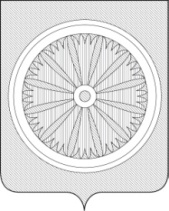 Кемеровская область – КузбассСОВЕТ НАРОДНЫХ ДЕПУТАТОВ ТАЙГИНСКОГО ГОРОДСКОГО ОКРУГАРЕШЕНИЕот 19.05.2022 № 18-нпа                       			       Тайгинский городской округО внесении изменений в Положение о представлении сведений о доходах расходах, об имуществе и обязательствах имущественного характера лицами замещающими муниципальные должности и муниципальными служащими Тайгинского городского округаРуководствуясь Федеральным законом от 06.10.2003 № 131-ФЗ «Об общих принципах организации местного самоуправления в Российской Федерации», Законом Кемеровской области от 02.11.2017 № 97-ОЗ «О регулировании отдельных вопросов в сфере противодействия коррупции», Уставом муниципального образования «Тайгинский городской округ Кемеровской области – Кузбасса», Совет народных депутатов Тайгинского городского округаРЕШИЛ:1. Внести в  Положение о представлении сведений о доходах расходах, об имуществе и обязательствах имущественного характера лицами замещающими муниципальные должности и муниципальными служащими Тайгинского городского округа, утвержденное решением Совета народных депутатов Тайгинского городского округа от 17.09.2015 № 25-нпа, следующие изменения:1) часть 1 изложить в следующей редакции: «1. Сведения о своих доходах, расходах, об имуществе и обязательствах имущественного характера, а также о доходах, расходах, об имуществе и обязательствах имущественного характера своих супруги (супруга) и несовершеннолетних детей обязаны представлять:муниципальные служащие Тайгинского городского округа – представителю нанимателя (работодателю);лица, замещающие муниципальные должности – Губернатору Кемеровской области - Кузбасса.»;2) часть 2 изложить в следующей редакции: «2. Сведения о своих доходах, расходах, об имуществе и обязательствах имущественного характера, а также о доходах, расходах, об имуществе и обязательствах имущественного характера своих супруги (супруга) и несовершеннолетних детей представляются в виде справок по форме, утвержденной Указом Президента РФ от 23.06.2014 № 460 «Об утверждении формы справки о доходах, расходах, об имуществе и обязательствах имущественного характера и внесении изменений в некоторые акты Президента Российской Федерации»:лицами, замещающие муниципальные должности, - не позднее 1 марта года, следующего за отчетным;муниципальными служащими, замещающими должности муниципальной службы, предусмотренные перечнем должностей, утвержденным настоящим решением, - не позднее 30 апреля года, следующего за отчетным.».  2. Опубликовать настоящее решение в «Сборнике правовых актов Совета народных депутатов Тайгинского городского округа», газете «Тайгинский рабочий», разместить на официальном сайте Совета народных депутатов Тайгинского городского округа.3. Настоящее решение вступает в силу после его официального опубликования. Председатель Совета народных                     Глава Тайгинского городскогодепутатов Тайгинского городского                   округаокруга_________________В.М. Басманов               ___________ М.Е. ТеремецкийИсп. Вахмянина Н.С.